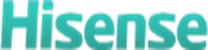 Life reimaginedPóliza de garantía limitada para equipos de telefonía móvil.Esta garantía limitada es aplicable solamente a productos de la marca Hisense, Comercializados por Hisense México S. de R. L. de C.V. y por sus distribuidores nacionales autorizados. Hisense México S. de R.L. de C.V. garantiza el funcionamiento de este producto por el periodo de 1 año en todos sus componentes, y 3 meses para los accesorios a partir de la fecha de entrega al consumidor final comprobable con la nota o factura de compra o el sello del distribuidor con fecha de entrega en esta póliza. La garantía incluirá la mano de obra, así como los gastos de transportación del producto dentro de la red de servicio, que se deriven del cumplimiento de la misma.Esta garantía ampara únicamente el producto cuyo modelo y serie o IMEI están anotados en este documento.Condiciones:El servicio de garantía solo podrá ser efectuado por nuestro centro de servicio autorizado, siempre y cuando el producto haya sido comercializado por Hisense México S. de R.L. de C.V., así como sus distribuidores autorizados dentro de la República Mexicana.Para hacer efectiva la garantía, se deberá presentar esta póliza debidamente requisitada (datos del producto y sello del distribuidor con fecha de entrega) junto con el producto en el centro de servicio autorizado por Hisense México S. de R. L. de C.V. En caso de extravió de la póliza o existencia de discrepancia para comprobar la vigencia de la garantía, se solicitar presentar el documento original de la factura o comprobante de compra.Si el producto se encuentra dentro del periodo de garantía, Hisense México S. de R. L. de C.V. se compromete a reparar o reemplazar, a discreción, las piezas y componentes defectuosos del mismo sin costo alguno para el consumidor, o en su defecto, cambiar el producto por otro igual o de características similares, siempre y cuando el producto presente fallas imputables a la fabricación del mismo.El tiempo de reparación no será mayor de treinta días naturales a partir de la fecha de recepción del producto por parte del centro de servicio autorizado; así mismo el tiempo que dure la reparación efectuada al amparo de la presente garantía no es computable dentro del plazo de la misma.Esta garantía limitada no será válida en los siguientes casos:a) Cuando el producto se hubiese utilizado en condiciones distintas a las normales.b) Cuando el producto no hubiese sido operado de acuerdo con el instructivo de uso que lo acompaña.c) Cuando el producto hubiese sido alterado o reparado por personas no autorizadas por Hisense México S. de R. L. de C.V.Lugar de Compra: Producto: Modelo: Marca: No. De Serie: IMEI: Fecha de Entrega:                                                     	                     Sello de establecimientoPara atención al consumidor en la República Mexicana llame sin costo al teléfono:Centro de atención a Clientes01-800-008-88-80Centro de Servicio e información acerca de partes y accesorios.SERVICIOS Y REPARACIÓN LYP S.A. DE C.V.Av. Presidente Juárez Num.8 BisSan Jose puente de vigas, Tlalnepantla de Baz Estado de Mexico C.P. 54090Nave 1.Nota Importante: Leer el manual de usuario antes de utilizar el equipo.Importado por:Hisense México S. de R.L. de C.V.Blvd. Miguel de Cervantes Saavedra,No. 301 Torre Norte, Piso 2,Col. Ampliación Granada,Municipio o Demarcación Territorial Miguel Hidalgo,C.P. 11520, Cuidad de México,R.F.C. HME110512IY3			    		                                         Ver. 21 11